Постановление Администрации города №1292 от 24.02.2016 «Об изъятии земельного участка у общества с ограниченной ответственностью «Регион» для муниципальных нужд»В соответствии со ст.11, 49, 56.3 Земельного кодекса Российской Федерации, ст.239.2, 279, 281 Гражданского кодекса Российской Федерации, генеральным планом муниципального образования городской округ город Сургут, утвер-жденным решением Исполнительного комитета Тюменского областного Совета народных депутатов от 06.05.1991 № 153 (с последующими изменениями), постановлением Администрации города от 20.07.2015 № 5044 «Об утверждении проекта планировки территории улично-дорожной сети города Сургута»: 1. Изъять для муниципальных нужд, в целях обустройства пешеходного перехода и тротуара, земельный участок с кадастровым номером 86:10:0101244:102, расположенный по адресу: город Сургут, микрорайон 21-22, улица Федорова, согласно приложению 1.2. Департаменту архитектуры и градостроительства:2.1. Направить настоящее постановление в Сургутский отдел Управления Федеральной службы государственной регистрации, кадастра и картографии             по Ханты-Мансийскому автономному округу – Югре.2.2. Известить лица согласно приложению 2 о принятом решении об изъятии земельного участка для муниципальных нужд в установленном порядке.2.3. Подготовить соглашение об изъятии земельного участка.3. Управлению информационной политики опубликовать настоящее поста-новление в средствах массой информации и разместить на официальном портале Администрации города в течение 10 дней с момента подписания.4. Решение об изъятии действует в течение трех лет со дня его принятия.5. Контроль за выполнением постановления оставляю за собой.Глава города                                                                                                Д.В. ПоповПриложение 1к постановлениюАдминистрации городаот ____________ № _______Схемаграниц земельного участка с кадастровым номером 86:10:0101244:102, изымаемого для муниципальных нужд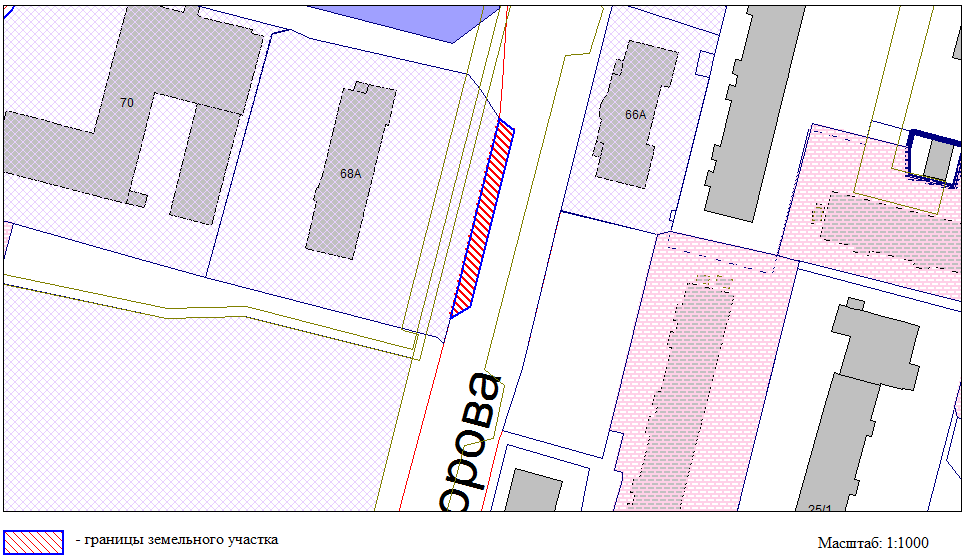 Приложение 2к постановлениюАдминистрации городаот ____________ № _______Перечень изымаемого недвижимого имуществаВид недвижимого имуществаСобственник(Ф.И.О.)Вид права на недвижимое имуществоМестоположение, адрес объектаКадастровый номер/ инвентарный номерПлощадь(кв. м)Разрешенное использование/ назначениеЗемельный участокобщество с ограниченной ответственностью «Регион»арендагород Сургут, улица Федорова86:10:0101244:102230под благоустройство территории инженерно-камерального корпуса